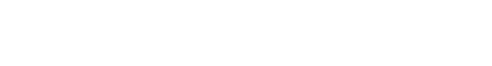 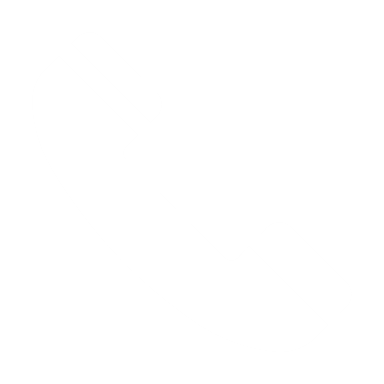 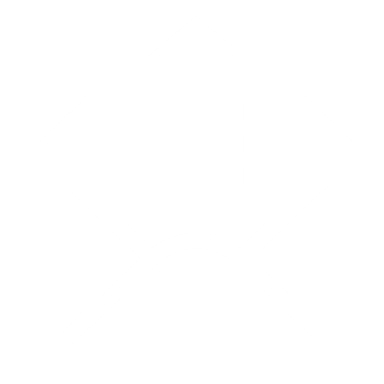 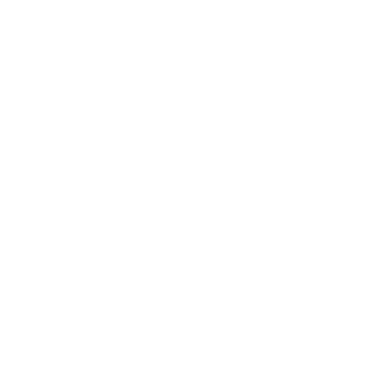 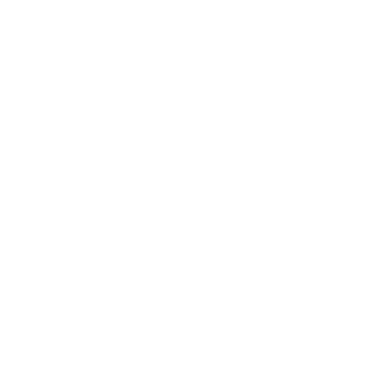 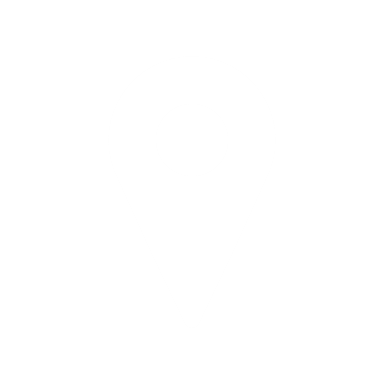 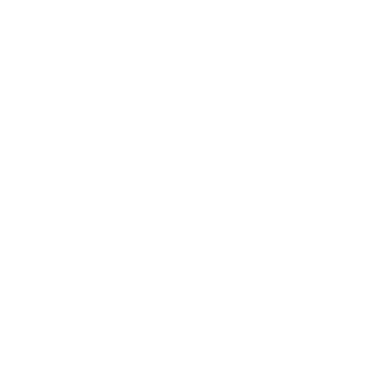 Descripción del ÍtemCant.Precio UnitarioTotalLorem ipsum dolor sit amet, consectetuer adipiscing elit. 1$200,00$200,00Lorem ipsum dolor sit amet, consectetuer adipiscing elit.1$200,00$200,00Lorem ipsum dolor sit amet, consectetuer adipiscing elit.2$200,00$200,00Lorem ipsum dolor sit amet, consectetuer adipiscing elit.3$200,00$200,00Lorem ipsum dolor sit amet, consectetuer adipiscing elit.1$200,00$200,00Lorem ipsum dolor sit amet, consectetuer adipiscing elit.1$ 0$ 0